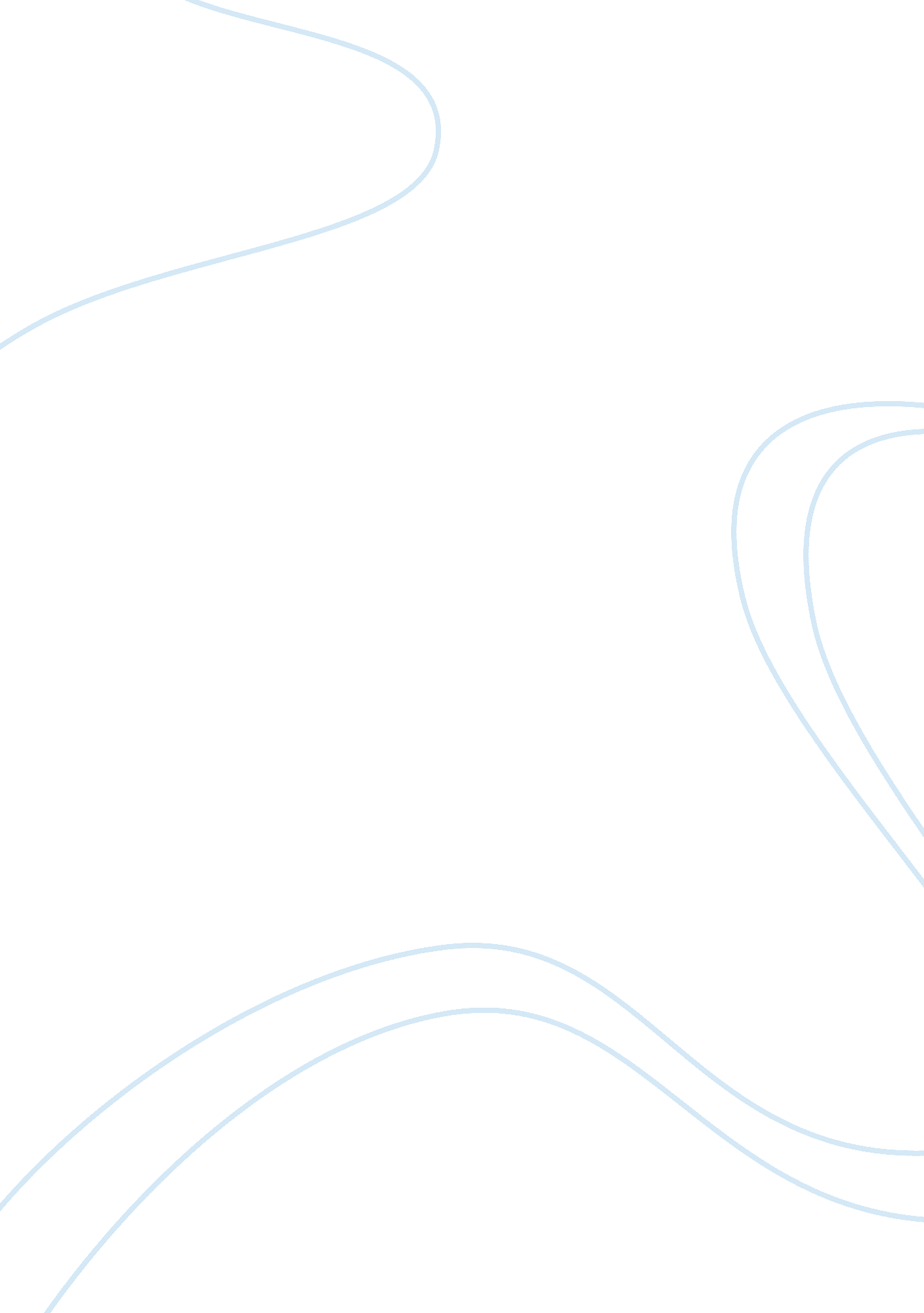 A thousand splendid suns: story assignment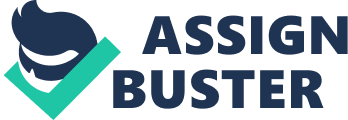 A Thousand Splendid Suns, written by Chalked Hussein is a story oft young afghan women, Leila and Miriam, who face and overcome many tragedies and live in a country ruined by political oppression and war. Both Miriam and Leila have endured so much heartache partially because they are women, but yet have managed to have pull together the strength to persevere. To persevere is to maintain a purpose in spite of difficulty, obstacles, or discouragement and continue consistently *make this the introduction sentence). Even though Miriam and Leila are years apart by age, and come room two different life styles, they are both forced to marry Rehashed , an older man who they don’t(do not) know, in order to make a living for themselves. Miriam and Leila eventually learn to cooperate as they undergo Rasher’s emotional and physical abuse, and the rules set out for women in Afghanistan. Hussein demonstrates through the perseverance Of Miriam and Leila, how the inner strength of Afghan women allows them to endure difficult situations including forced marriages, lack of educational opportunities and Taliban restrictions. Marriage is the union of two people who love each other and wish to be in a omitted partnership with one another. Marriage should not be forced on anyone who does not wish to be in a marriage (does not wish it), however; the women in the book, Miriam and Leila are both married off at a very young age to the same man, who is twice their age. In Maria’s case, she was a burden to her family and so they just took the first offer for her. “ Rehashed is here, in Heart (Heart); he has come all the way from Kabul. The Nikkei will be tomorrow morning, and then there is a bus leaving for Kabul at noon” (Hussein 49). Miriam was not even consulted in whether or not she wanted o marry Rehashed, let alone she had never seen or met him before (not important). The other woman in the book, Leila, had no choice but to marry Rehashed. Leila had no body left to take care for her, all her friends and family had died or moved because of war. She had to think of her baby and to avoid the shame of being an unwed mother. Leila agreed to marry Rehashed, who was eager to have a young and attractive second wife. “ l am too old. Too old for you to do this to me. For you after all these years, to make me an mambas”(Hussein 215). This was heart breaking for Miriam, for her husband o marry another woman, after she had spent her youth trying to be a good wife to him. ‘ IL wouldn’t have fed you and washed you and nursed you if lid known you were going to turn around and steal my husband” (Hussein 226). Miriam feels Leila is stealing her husband; she is upset and jealous of the new bride. Rehashed went as far as selling of his first wedding ring for a new and more expensive ring for Leila. Miriam and Leila are equally in the same situation in regards to being in a marriage with a man they both don’t love, however However through the difficult condition they face on a daily basis room their abusive husband Rehashed. They overcome obstacles each day as their inner strength begins to grow and realize they deserve a better life, . ND With the support of one another, both women learn to persevere Rehashed is mistreatment and find a way to get out in the end even if it’s means to sacrifice their own lives. Education provides the opportunity to learn new things and expand or build knowledge. Education is a right, everyone has the right and should have the right to attend school. (don’t need it). The book shows two stories about education that most women in Afghanistan go through. It is shown that Miriam was born to a poor background and was raised up by a bitter mother named Nana. Nana didn’t let Miriam do anything because she was worried that she would lose her. “ What’s the sense schooling a girl like you? It’s like shining a spittoon. And you’ll learn nothing of value in those schools” (Hussein 18). Miriam wanted to learn but Nana refused to give her an education; therefore, when Nana died, Miriam had no choice but to marry Rehashed. Leila on the other hand had a fairly normal more stable background and an encouraging father. “ l know you’re still young, but I Want you to understand and learn this now. Marriage can wait, education cannot. You’re a very, very bright girl” (Hussein 114). Laic’s father believed in her and allowed her to continue her education, which allowed Leila to gain the confidence to stand up to her future husband, Rehashed. ‘ I It’s a good time to be a woman in Afghanistan. And you can take advantage of that Leila” (Hussein 121 (remove quote). Women in general were evolving in Afghanistan and, with education they’d finally rise but sadly unfortunately the Taliban and the opinions of some men have ruined the opportunity for education for the omen of Afghanistan to . After the death of Laic’s parents, she had no better choice but to get married, leaving behind her bright future. If it wasn’t for war and the political oppression going on in Afghanistan Leila could have done so much more with continued her education. Nonetheless, Leila does not allow the lack of education opportunities bring her down,. Instead she has a goal of making she makes it a goal Afghanistan a better place for women to live in, as well as having the determination to not let anything or anyone bring her down and continue to be the strong woman she always has been. The Taliban take over was a huge step back for Afghanistan and its blossoming age for women. At first, it was believed the Taliban were saviors for the Afghan people, a lot of people assumed they would solve the problem, people like Rehashed, “ Let them come, I, for one, will shower them with rose petals” (Hussein 275). The people had no idea what the Taliban were doing;, they fully supported it, till until they the Taliban started to impose laws. Most of these laws were strictly towards women. “ You will stay inside your homes at all times. It is not proper for women to wander aimlessly about the streets. If you go outside, you must be accompanied by a marry, a male relative. If you are caught alone on the street, you will be beaten and sent home” (Hussein 278). The laws imposed by the Taliban basically treats women like dogs and like dogs, women were not allowed to leave their homes to go for a walk without a male escort.. Leila was beaten on several occasions by the Taliban every week when she would go see her daughter, Aziza, at the orphanage because Rehashed refused to take her. Miriam had heard the announcement, in January of that year that men and women would be seen n different hospitals, that all females would be discharged from Kabuki’s hospitals and sent to work in one central faculty” (Hussein 284). The Taliban went as far as forcing women to one central hospital with limited doctors and supplies, which made child birth for many women to be a terrifying situation. Leila suffered an awful child birth environment; she had to get a caesarian without any anesthetics (sounds better than drugs). The Taliban ways were laws were cruel to women which led to the death of many afghan women. Miriam was stoned to death by the Taliban for killing her husband Rehashed. Miriam and Leila being begin to realize they are stronger than they ever gave themselves credit for thought, and even though they both were aware of the consequences it was important for both women to finally be free, and fight for their freedom fight for their freedom. Miriam who always feared Rehashed has found the strength within her herself to finally set herself as well as Laic’s life free. Miriam overcame her fear, and although she was aware of the fact that she was to die, she knew that she finally persevered. Misogyny is the hatred, dislike or distrust of women. Afghanistan is a very misogynistic country’, mainly because of the mentality of most men being influenced by the Taliban who are a Muslim fundamentalists group. A Thousand Splendid Suns shows the struggles that women such as Miriam and Leila go through on a daily basis. The laws imposed by the Taliban basically treats women like dogs and like dogs, women were not allowed to leave their homes to go for a walk without a male escort (add this example in conclusion instead of the third paragraph). The women were treated like animals in Afghanistan, and through the pain and heartache,. 